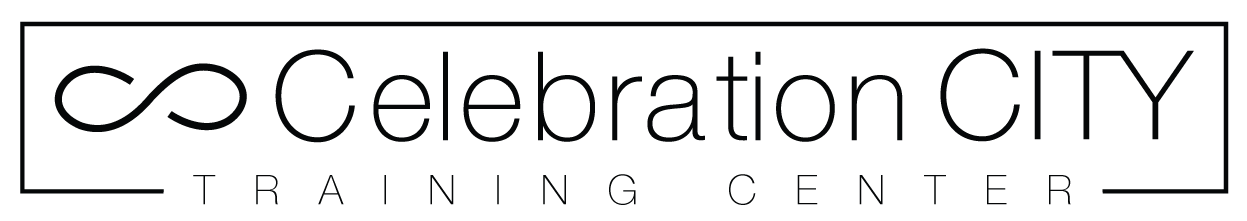 Sonship 101– OVERVIEW: Spirit, Soul & Body –NOTES / THOUGHTSWhat is Salvation? (1 Pet 1:1-4, NKJV)YOU HAVE BEEN ALREADY SAVEDEternal Salvation: started before creation of the world with God[1 Pet 1:1-13 NKJV] 1 Peter, an apostle of Jesus Christ, To the pilgrims of the Dispersion in Pontus, Galatia, Cappadocia, Asia, and Bithynia, 2 elect according to the foreknowledge of God the Father in sanctification of the Spirit, for obedience and sprinkling of the blood of Jesus Christ: Grace to you and peace be multiplied. Being born again in the spirit before soul awareness:3 Blessed [be] the God and Father of our Lord Jesus Christ, who according to His abundant mercy has begotten us again to a living hope through the resurrection of Jesus Christ from the dead, 4 to an inheritance incorruptible and undefiled and that does not fade away, reserved in heaven for you, NOTES / THOUGHTSYOU ARE BEING SAVED (1 Pet 1:5-12)On the earth, in the soul, faith for salvation – the process 5 who are kept by the power of God through faith for salvation ready to be revealed in the last time. 6 In this you greatly rejoice, though now for a little while, if need be, you have been grieved by various trials, 7 that the genuineness of your faith, [being] much more precious than gold that perishes, though it is tested by fire, may be found to praise, honor, and glory at the revelation of Jesus Christ, 8 whom having not seen you love. Though now you do not see [Him], yet believing, you rejoice with joy inexpressible and full of glory, The end of the process9 receiving the end of your faith--the salvation of [your] souls. The greatness of salvation10 Of this salvation the prophets have inquired and searched carefully, who prophesied of the grace [that would come] to you, 11 searching what, or what manner of time, the Spirit of Christ who was in them was indicating when He testified beforehand the sufferings of Christ and the glories that would follow. 12 To them it was revealed that, not to themselves, but to us they were ministering the things which now have been reported to you through those who have preached the gospel to you by the Holy Spirit sent from heaven--things which angels desire to look into. NOTES / THOUGHTSYOU WILL BE SAVED (1 Pet 1:13)Perseverance in Hope13 Therefore gird up the loins of your mind, be sober, and rest [your] hope fully upon the grace that is to be brought to you at the revelation of Jesus Christ;Rom 8:23-25 NKJV 23 Not only [that], but we also who have the firstfruits of the Spirit, even we ourselves groan within ourselves, eagerly waiting for the adoption, the redemption of our body. 24 For we were saved in this hope, but hope that is seen is not hope; for why does one still hope for what he sees? 25 But if we hope for what we do not see, we eagerly wait for [it] with perseverance.NOTES / THOUGHTS